НАКАЗ02.04.2021                                                       				           № 19Про організацію дистанційногонавчання у закладі освітидля 5-11-х класів з 05.04.2021 року Відповідно до  рішення Регіональної комісії з питань техногенно-екологічної безпеки та надзвичайних ситуацій Харківської області (протокол № 8 від 02.04.2021), у зв’язку із переходом м. Харкова у червону зону та збільшенням кількості населення міста, у яких спостерігаються прояви ГРВІ, з метою запобігання   поширенню   гострої респіраторної  хвороби COVID-19   серед  дітей та працівників  закладу,                                                 НАКАЗУЮ:Перевести учнів 5-11-х класів на дистанційну форму навчання  з 05.04.2021 року.                                                                    З 05.04.2021 до відповідного рішення  Якушко Г.В., медичній сестрі, організувати щоденний   вхідний контроль за станом здоров’я всіх учасників освітнього процесу,що забезпечують навчання 1-4 -х класів та 5-11-х класів  після дистанційного навчання , забезпечити виконання профілактичних заходів щодо попередження масового розповсюдження гострих респіраторних інфекцій та педикульозу.                                                                                    З 05.04.2021    після відповідного рішення Прибиральницям службових приміщень  в період школи  здійснювати дезінфікування поверхонь усіх приміщень школи . Під час прибирання знезаражувати меблі, обладнання, крани і раковини, дверні ручки, підлогу. Знезараження проводити дворазовим протиранням або зрошенням з наступним протиранням ганчір’ям, зволоженим дезінфікуючим розчином. Знезаражувати сміттєзбірники. Профілактичну дезінфекцію починати негайно при виникненні загрози захворювання з метою попередження проникнення і розповсюдження збудника COVID-19.                                                                             Щоденно з 05.04.2021Учителям - предметника 5-11-х класів організувати навчання за дистанційною формою та запланувати (не менше 30%) проведення онлайн - уроків  під час дистанційного навчання.                                                                            З 05.04.2021   Класним керівникам 5-11 класів  тримати на контролі освітній процес учнів, активізувати роботу батьків щодо організації дистанційного навчання своїх дітей.                                                                            З 05.04.2021Судакову Д.О., вчителю інформатики, оновлювати на сайті школи рубрику «Дистанційне навчання» користуючись інформацією, яку надаватимуть учителі для організації дистанційного навчання учнів.                                                                             З 05.04.2021Контроль за виконанням наказу залишаю за собою. Директор школи                                      			      І.А.Колісник З наказом ознайомлені: Савченко С.А.Дядик А.С.Черкашина В.В.Стегура І.І.Кікоть О.А.Майорова П.Р.Міщенко Н.О.Шерстова К.І.Сапелка К.В.Майченко О.Ю.Малишева Т.О.Кнігніцька Ю.В.Астаніна А.В.Скорик Є.В.Петушкова Н.В.Бакшеєва О.А.Великанова Н.А.Попій С.В.Судаков Д.О.Алексєєва Н.В.Рудницька Л.І.Солодовник Н.М.Бажанова Т.М.Мороз С.В.Якушко Г.В.Тимченко О.В.Кузьменко Є.В.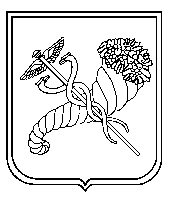 тел. (057) 725-13-62, 725-13-63  e-mail:kh.znz-120@ukr.net  Код ЄДРПОУ 24343242тел. (057) 725-13-62, 725-13-63  e-mail:kh.znz-120@ukr.net  Код ЄДРПОУ 24343242тел. (057) 725-13-62, 725-13-63  e-mail:kh.znz-120@ukr.net  Код ЄДРПОУ 24343242тел. (057) 725-13-62, 725-13-63  e-mail:kh.znz-120@ukr.net  Код ЄДРПОУ 24343242тел. (057) 725-13-62, 725-13-63  e-mail:kh.znz-120@ukr.net  Код ЄДРПОУ 24343242тел. (057) 725-13-62, 725-13-63  e-mail:kh.znz-120@ukr.net  Код ЄДРПОУ 24343242